Региональный учебно-методический центр военно-патриотического воспитания молодежи «АВАНГАРД»Опись документов:Памятка для участия в учебных 5-ти дневных сборах Контактная информацияЗаявление о приеме на обучениеЗаявка на участие в 5-ти дневных учебных сборах (Приложение 1)Медицинский допуск к участию в 5-ти дневных сборах (Приложение 2)Информированное добровольное согласие на медицинские вмешательства для получения первичной медико-санитарной, неотложной и скорой медицинской помощи в период пребывания в Центре (Приложение 3)Экипировка учащегося учебных сборов (Приложение 4)Заявление родителей о согласии нахождения учащегося в Учебном центре «Авангард» (Приложение 5)Согласие на обработку персональных данных участника (Приложение 6)Согласие на обработку персональных данных ребенка/детей (Приложение 7)Информация по формированию документов (Приложение 8)Памятка для участия в учебных 5 дневных сборах Сопровождающие должны иметь с собой:приказ о возложении обязанностей и ответственности за жизнь и здоровье детей на весь срок пребывания в Учебном центре,список учащихся, направленных в Учебный центр «Авангард» по форме (приложение №1), список сопровождающих лиц.Учащиеся должны иметь:Паспорт или документ, удостоверяющий личность (ксерокопия)Медицинский полис ОМС, (ксерокопия)СНИЛС (ксерокопия)Информированное добровольное согласие на медицинские вмешательства для получения первичной медико-санитарной, неотложной и скорой медицинской помощи в период пребывания в Учебном центре (Приложение №3)Медицинскую справку об отсутствии контактов с инфекционными больными(действительна в течение 3х дней)Медицинский допуск к участию в Учебных сборахготовится медицинским работником образовательного учреждения по результатам проведенного профилактического осмотра (Приложение №2)наличие профилактических прививок (ксерокопия прививочной карты),список перенесенных инфекционных заболеваний,Личное снаряжение (приложение №4)Заявление родителей (законного представителя несовершеннолетнего) о согласии на пребывание учащегося в учебном центре«Авангард» (приложение №5) Согласие на обработку персональных данных участника (приложение №6) Согласие на обработку персональных данных ребенка (приложение №7) Информация по комплектованию документов (приложение №8)ВНИМАНИЕ!Прибытие в Учебный центр на сборы:с 08.30 до 10.30. в день заездаУбытие домой из Учебного центра:до 14.30 в день отъездаВвоз продуктов питания и медицинских препаратов в Учебный центр при заезде детей КАТЕГОРИЧЕСКИ ЗАПРЕЩЕН!!!!!!!!Директору ГПОАУ ЯО Ростовского колледжа отраслевых технологийКудрявцевой Т.Н._______________________________________________________________________________________________________Ф.И.О. родителя (законного представителя)_______________________________________________________________________________________________________место регистрации, индекс, контактный телефонродителяЗАЯВЛЕНИЕ О ПРИЕМЕ НА ОБУЧЕНИЕ В РЕГИОНАЛЬНЫЙ УЧЕБНО-МЕТОДИЧЕСКИЙ ЦЕНТР ВОЕННО-ПАТРИОТИЧЕСКОГО ВОСПИТАНИЯ МОЛОДЁЖИ «АВАНГАРД»Прошу принять моего ребенка_____________________________________________________________________________ Ф.И.О. обучающегося, группа в которой обучался в 2019-2020 годуна обучение на бюджетной основе по дополнительной общеобразовательной общеразвивающей программе в объёме 35 часов__________________________________«Учебные сборы по основам военной службы»_____________________________название программы (ненужное зачеркнуть)АНКЕТНЫЕ ДАННЫЕ НА РЕБЕНКАФамилия	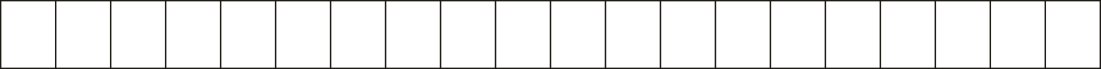 заполняется печатными буквамиИмя	заполняется печатными буквамиОтчество	заполняется печатными буквамиЧисло, месяц, год рождения   .  . 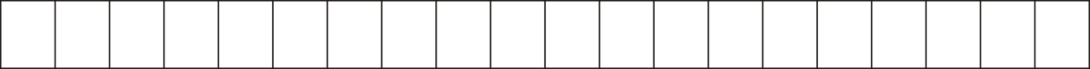 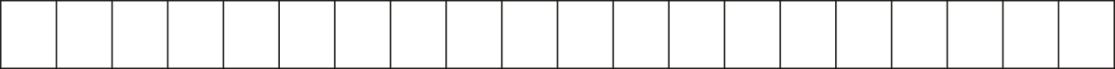 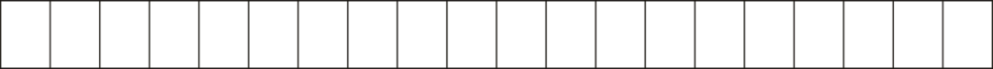 Число полных лет Адрес проживания с индексом ___________________________________________________________________________________________________________________________________________________________________________Свидетельство о рождении (паспорт): серия _________________ №__________________________________________,выдан _____________________________________________________________________________________________________________________________________________ дата выдачи _________________________________________Школа № _________________, класс _______________, смена ______________________________________________СНИЛС ____________________________________________________________________________________________Номер сертификата дополнительного образования   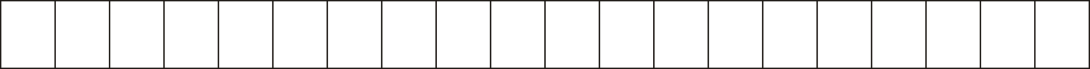                                                                (обязательно к заполнению)Ф.И.О. одного из родителей (полностью) ________________________________________________________________Контактный телефон родителя _________________________________________________________________________Контактный телефон ребенка __________________________________________________________________________Эл.почта ребенка_____________________________________________________________________________________Эл.почта родителя____________________________________________________________________________________Даю согласие на подачу заявки в ПФДО от имени образовательной организации.  С лицензией на осуществление образовательной деятельности, Уставом, дополнительными общеобразовательными общеразвивающими программами учреждения, тематическим учебным планом, расписанием занятий, правилами приема и иными документами, регламентирующими образовательную, воспитательную и административную деятельность регионального учебно-методического центра военно-патриотического воспитания молодёжи «Авангард» ознакомлен(а).Предупрежден(а) о необходимости сообщать об изменении планов на получение дополнительного образования по выбранной программе. Обязуюсь предоставлять информацию об изменении анкетных данных ребенка, данных о месте жительства, наименовании образовательного учреждения. При отказе от посещения ребенком занятий обязуюсь написать заявление об отчислении из образовательного учреждения. «_____» _______________ 20____г.           _______________          __________________________ подпись  	расшифровка подписиПриложение №1ЗАЯВКАна участие в 5-ти дневных учебных сборахУчебного центра «Авангард» Муниципальный район/городской округ___________________________________________Название организации__________________________________________________________ФИО (полностью) ответственного руководителя за формирование и направление командына учебные сборы	,(сотовый) телефон	, эл. почта	.ФИО (полностью) руководителя команды (сопровождающий), контактный (сотовый) телефон 	ФИО (полностью) заместителя руководителя команды (сопровождающий), контактный (сотовый) телефон 	Список учащихся, направленных в Учебный центр «Авангард»Список сопровождающих лицPS: Списки предоставляются в формате Excel, Word (альбомная ориентация), за три дня предоставляется откорректированный список.Приложение №2Медицинский допускк участию в 5-ти дневных сборахУчебного центра «Авангард» (Муниципальный район/ городской округ)Дата 	 Подпись врача _____________ / 	 /PS: Список медицинского допуска оформляется на странице альбомной ориентации и предоставляется с пакетом документов при заезде в Учебный центр.Приложение №3Информированное добровольное согласие на медицинские вмешательства дляполучения первичной медико-санитарной, неотложной и скорой медицинской помощи в период пребывания в РУМЦ ВПВМ «Авангард»Я,	( Ф.И.О. одного из родителей, опекуна, попечителя, иного законного представителя)«	»	года рождения,проживающий (-ая) по адресу:	конт. тел.	(адрес одного из родителей, опекуна, попечителя, иного законного представителя контактный телефон)Даю добровольное информированное согласие на проведение медицинских вмешательств
моему ребенку 	Ф.И.О. ребенка, от имени которого, выступает законный представитель«	»	года рождения,чьим законным представителем я являюсь,проживающего по адресу:	фактический адрес проживания ребенка при оказании первичной медико-санитарной, неотложной и скорой медицинской помощи в Региональном учебно-методическом центре военно-патриотического воспитания молодежи «АВАНГАРД» (далее - Учебный центр) и медицинской организации ГБУЗ ЯО «Ростовская ЦРБ».Я ознакомлен с перечнем видов медицинских вмешательств, на которые граждане даютинформированное добровольное согласие для получения первичной медико-санитарнойпомощи в доступной для меня форме, а так же уведомлен в том, что при оказании неотложнойи скорой медицинской помощи я буду информирован по указанному выше телефону. В случаеневозможности связаться со мной и при возникновении угрозы жизни моему ребенку решениеоб объеме и виде медицинского вмешательства определяют врачи медицинской организации.В доступной для меня форме мне даны разъяснения о целях, порядке оказания медицинскойпомощи. В случае моего отсутствия уполномочиваю присутствовать при оказаниимедицинской помощи моему ребенку, чьим законным представителем я являюсь,представителя Учебного центра.Информированное добровольное согласие действительно на срок пребывания ребенка вУчебном центрес «	»	20	г. до «	»	20	г.Подпись, Ф.И.О. одного из родителей, опекуна, попечителя, иного законного представителяПодпись, Ф.И.О. уполномоченного лица Учебного центра«	»	20	г.Дата оформления добровольного информированного согласияк приложению №3 (для информации)Перечень видов медицинских вмешательств,на которые граждане дают информированное добровольное согласиепри получении первичной медико-санитарной помощиОпрос, в том числе выявление жалоб, сбор анамнеза.Осмотр, в том числе пальпация, перкуссия, аускультация.Антропометрические исследования, спирометрия, динамометрия.Термометрия.Тонометрия.Неинвазивные исследования органа зрения и зрительных функций.Неинвазивные исследования органа слуха и слуховых функций.8.	Исследование функций нервной системы (чувствительной и двигательнойсферы).9.	Лабораторные методы обследования, в том числе клинические.Функциональные методы обследования, в том числе электрокардиография.Рентгенологические методы обследования, в том числе флюорография (для лиц старше 15 лет) и рентгенография, ультразвуковые исследования.12.	Введение лекарственных препаратов по назначению врача, в том числе внутримышечно, внутривенно, подкожно, внутрикожно (в экстренных случаях).Приложение №4Экипировка учащегося учебных сборов Учебного центра «Авангард»Каждый учащийся учебных сборов должен иметь следующее личное снаряжение:Рюкзак (сумка спортивная и т.д.) – 1 шт.Униформа (костюм камуфляжный по сезону (куртка, штаны, футболка – 1 шт., ботинки с высоким берцем или гражданская одежда темного цвета, ботинки темного цвета (по сезону), поясной ремень.Футболка (черная и белая) – 2 шт.Брюки, штаны, джинсы (все темного цвета) – 1шт.Спортивный костюм - 1 компл.Шорты – 1 шт.Свитер (толстовка) – 1 шт.Плащ-накидка (ветровка) – 1 шт.Обувь спортивная (кроссовки) – 1 параНижнее белье – 2 сменыНоски хлопчатобумажные – 5 парНоски теплые – 2-3 парыНосовой платок – 2 шт.Сланцы (тапочки) для душа – 1 пара15.	Расческа – 1 шт.Туалетные принадлежности (мыло, шампунь, зубная паста и щетка);Перчатки темного цвета (в холодное время года);Головной убор по сезону;Общая тетрадь - 48 листов – 1 шт.;Набор цветных карандашей (фломастеры) – 1 уп.Ручка – 1 шт.Карандаш – 1 шт.Комплект одежды должен соответствовать сезону и погодным условиям!!!!!Приложение №5Директору регионального учебно-методического центра военно-патриотического воспитания молодежи «АВАНГАРД»от	Тел.	Заявление 
родителей о согласии нахождения учащегосяв учебном центре «Авангард»Я,	,ФИО, мать/отец/опекунсоглашаюсь с тем, что мой ребенок	,ФИО, год рожденияобучающ(ий)ся/(ая)ся в	учебное заведение, класс/группапримет участие в 5-ти дневных учебных сборах круглосуточного пребывания на базе учебного центра «Авангард» в период с _______________ по _________________20__года.Дата		Подпись	Приложение №6(для совершеннолетних)С О Г Л А С И Ена обработку персональных данных участникаЯ, нижеподписавшийся:	,Ф.И.О., полностьюпаспорт серия	номер	кем и когда выдан	проживающий(ая) по адресу:	в соответствии с требованиями статьи 9 Федерального закона от 27.07.06 «О персональных данных» N 152-ФЗ даю согласие на обработку моих персональных данных содержащихся в документах, представленных для участия в сборе по обучению начальным знаниям в области обороны и подготовки по основам военной службы для граждан допризывного возраста (далее- сбор):Персональные данные, в отношении которых дается данное согласие, включают:-	мои фамилию,имя отчество, год, месяц, дату рождения, адрес местажительства(фактического пребывания);-	данные, содержащиеся в моем паспорте;- фото-, и видеосъемка. Я согласен(на), что мои персональные данные будут использоваться при комплектовании сбора и будут внесены в отчеты, а также будут доступны представителям государственных органов власти в случае проведения проверок.Я проинформирован(а), что под обработкой персональных данных понимаются действия (операции) с персональными данными, включая сбор, систематизацию, накопление, хранение, уточнение (обновление, изменение), использование, распространение (в том числе передачу), обезличивание, блокирование, уничтожение персональных данных путем смешанной обработки, включающей в себя неавтоматизированную обработку документов на бумажных носителях, автоматизированную обработку документов в информационных системах в рамках выполнения Федерального закона от 27 июля 2006 года № 152-ФЗ, конфиденциальность персональных данных соблюдается в рамках исполнения операторами законодательства Российской Федерации (на период проведения мероприятия). Настоящее согласие действует со дня подписания.___________________                 _____________________             ____________________Дата	Подпись	Фамилия, инициалыПриложение №7для несовершеннолетних (заполняется законным представителем)С О Г Л А С И Ена обработку персональных данных ребенка/детейМы, нижеподписавшиеся:	,Ф.И.О. отца, полностьюпаспорт серия	номер	, кем и когда выдан	,проживающий по адресу:	,Ф.И.О. матери, полностьюпаспорт серия	номер	, кем и когда выдан	,проживающая по адресу:	в соответствии с требованиями статьи 9 Федерального закона от 27.07.06 «О персональных данных» 
N 152-ФЗ даем согласие на обработку персональных данных нашего ребенка содержащихся в документах, представленных для участия в сборе по обучению начальным знаниям в области обороны и подготовки по основам военной службы для граждан допризывного возраста (далее - сбор):Ф.И.О. ребенка, полностьюдокумент	серия	номер	, кем и когда выдан	проживающий(ая) по адресу:	Персональные данные ребенка, в отношении которого дается данное согласие, включают:-	фамилию, имя, отчество, год, месяц, дату рождения, адрес места жительства (фактического пребывания) ребенка;фамилию, имя отчество, год, месяц, дату рождения, адрес места жительства родителей;данные, содержащиеся в паспорте/свидетельстве о рождении ребенка;- фото-, и видеосъемка.Мы согласны, что персональные данные нашего ребенка будут использоваться при комплектовании сбора и будут внесены в отчеты, а также будут доступны представителям государственных органов власти в случае проведения проверок.Мы проинформирован(а), что под обработкой персональных данных понимаются действия (операции) с персональными данными, включая сбор, систематизацию, накопление, хранение, уточнение (обновление, изменение), использование, распространение (в том числе передачу), обезличивание, блокирование, уничтожение персональных данных путем смешанной обработки, включающей в себя неавтоматизированную обработку документов на бумажных носителях, автоматизированную обработку документов в информационных системах в рамках выполнения Федерального закона от 27 июля 2006 года № 152-ФЗ, конфиденциальность персональных данных соблюдается в рамках исполнения операторами законодательства Российской Федерации (на период проведения мероприятия). Настоящее согласие действует со дня подписания.Дата	Подпись	Фамилия, инициалы
Дата	Подпись	Фамилия, инициалыПриложение №8Информация по формированию документов! На каждого учащегося готовится отдельный пакет документовПаспорт или документ, удостоверяющий личность (ксерокопия)Медицинский полис ОМС (ксерокопия)СНИЛС (ксерокопия)Медицинскую справку об отсутствии контактов с инфекционными больными (действительна в течение 3х дней)Медицинский допуск к участию в Учебных сборахготовится медицинским работником образовательного учреждения по результатам проведенного профилактического осмотра (Приложение №2)Диагнозы в мед.допуске проставляются обязательно(если есть)!или оформляются отдельной справкойналичие профилактических прививок (ксерокопия прививочной карты),Информированное добровольное согласие на медицинские вмешательства для получения первичной медико-санитарной, неотложной и скорой медицинской помощи в период пребывания в Учебном центре «Авангард» (Приложение №3)Заявление родителей (опекуна) о согласии на пребывание учащегося в Учебном центре «Авангард» (приложение №5)Согласие на обработку персональных данных участника (приложение №6)Согласие на обработку персональных данных ребенка (приложение №7)Страховой полис на ребенка (коллектив детей) от несчастного случая (ксерокопия) – имеет рекомендательный характер!Данный пакет документов комплектуется накаждого ребенка отдельно и вкладывается в отдельный файл.За исключением: медицинского допуска к участию в учебных сборах, оформленного на группу детей (прикладывается отдельно), страхового полиса от несчастного случая, оформленного на коллектив детей (прикладывается отдельно) – имеет рекомендательный характер!Контактная информацияКонтактная информацияКонтактная информацияДиректорКудрявцева Татьяна Николаевна8-915-996-15-80Руководитель ЦентраПотанин Александр Владиславович8-980-743-52-62(48536) 53-0-02Руководитель общего отделаФилиппова Ольга Анатольевна(48536) 53-4-01Электронная почтаrc-it.avangard76@mail.rurc-it.avangard76@mail.ruАдрес152101, Россия, Ярославль область, Ростовский район, п.Семибратово, ул.Красноборская д.3152101, Россия, Ярославль область, Ростовский район, п.Семибратово, ул.Красноборская д.3№п/пФИО ребенкаДата рожденияДомашний адресУчебное заведениеКонтакты родителей (законных представителей)(ФИО, телефон)Ответственные лица (ФИО, должность, место работы) за детей1234567№п/пФИОНаименование образовательного учреждения, должностьСотовый телефон№ п/пФИОребенка(полностью)Датарождения(число,месяц, год)Домашний адресОбразовательнаяорганизацияДиагноз(обязательно!!!)ГруппаздоровьяФизкультурнаягруппаРезультатмедосмотра призаезде в Учебныйцентр (Подписьмедработника)123456789